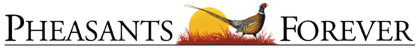 “Planning today for a better tomorrow”January 25, 2024Dear Montezuma High School Students and Educators:The Poweshiek County Pheasants Forever Chapter is committed to encouraging the students of Poweshiek County to pursue careers in the natural resource field. With the destruction of quality wildlife habitat, increased water quality issues, climate change, and alarming extinction rates, Pheasants Forever realizes the importance of recruiting a new generation of professionals to help tackle these issues. For this reason, the Poweshiek County Pheasants Forever Chapter is offering one $500 scholarship to a high school senior in each Poweshiek County high school pursuing a career in natural resource conservation.Youth interested in applying should complete an application that can be found at your local high school Guidance Office. Applications should be returned to the local Guidance Office by April 1, 2024. Upon reviewing the scholarships, the scholarship committee may request selected applicants to complete a brief interview. Interviews will provide scholarship committee with a chance to learn more about the student and their future goals. It is our hope that students will benefit from this experience, enabling them to practice their interviewing skills. Any questions about the application or requirements may be directed to Cody Jensen at cody@jensenheating.comSincerely,Cody JensenPoweshiek County Pheasants Forever ChapterConservation ScholarshipConservation ScholarshipELIGIBILITY REQUIREMENTS:1. Students should be graduating seniors with a minimum of a 2.5 cumulative grade point average.2. Students must be pursuing a career in conservation, natural resources, environmental education, conservation law enforcement, biology or related field at an accredited institution of higher education (i.e. Junior College, Community College. Technical College, College or University).3. Students must demonstrate leadership skills and the motivation to participate in extracurricular activities.4. Students must demonstrate a commitment to and passion for conservation and improvement of wildlife habitat.5. Students must submit an autobiography and essay. (See application for details).6. Two letters of recommendation must be attached to the application.7. High schools/students must submit completed applications and attachments to the Grinnell High School Counseling Office by May 1, 2022.8. Employees of Pheasants Forever and their family members are not eligible to apply.SELECTION PROCESS:The Poweshiek County Chapter will work in cooperation with Grinnell/Newburg Community Schools to notify winner.DISBURSEMENT OF FUNDS:Students may use their scholarship for tuition, books, fees, and housing at any accredited institution of higher education. A check will be issued directly to the student receiving the scholarship after completing the first semester of college and maintaining a 2.5 GPA.The local chapter will work with the student to determine when the check is issued. This will ensure the greatest benefit to the recipient and avoid violation of eligibility requirements.PRESENTATIONS:A Poweshiek County Pheasants Forever Chapter representative will officially present the localScholarship.Conservation ScholarshipAPPLICANT INFORMATION:PLEASE TYPE OR PRINTToday's Date: ____________________Name: ______________________________________________________________________Date of Birth: ________________________________________________________________Permanent Street Address: _________________________________________________City: _________________ State: ______________ Zip Code: _____________________Telephone #:__________________ Email Address: ______________________________Graduating High School: ___________________________________________________Graduation Date: _________________________________________________________College Preference: _______________________________________________________Major Area of Study: ______________________________________________________EXTRA-CURRICULAR ACTIVITIESList membership in school related organizations and any leadership positions you have held inhigh school (i.e. Honor Society, FFA. Science Club, Student Council, etc.):List any activities that demonstrate community involvement (i.e. Scouts, 4-H, civic group or clubvolunteer work, etc.):List any awards or special recognitions received for school or community involvement:List work experience (i.e. after school, summer, etc.)PLEASE ATTACH THE FOLLOWING:• TRANSCRIPTS: Official, sealed transcripts.• LETTERS OF REFERENCE: Two letters of reference from teachers, advisors,employers or community leaders.• AUTOBIOGRAPHY: Write a brief autobiography and explain why you are a worthyrecipient of this conservation scholarship. Include any experiences that demonstrate yourpassion for conservation and wildlife habitat. Autobiography must be typewritten,double-spaced, and not exceeding two pages.• ESSAY: Write a brief essay describing why conservation and wildlife habitat are important to you. Essay must be typewritten, double-spaced and should not exceed two pages.NOTE: 1. Attach additional sheets to application if needed.2. School Counselor or Principal must sign application3. Pheasants Forever employees or their family members are not eligible to participate,4. Submit application and additional materials to the GHS Counseling Office no later than    April 1, 2022. APPLICANT SIGNATURE:By signing this form, I hereby certify that I have read and meet the eligibility requirements for thePoweshiek County Pheasants Forever Conservation Scholarship.__________________________________________                     ______________Signature of Applicant 						Date SignedSCHOOL GUIDANCE COUNSELOR OR PRINCIPAL SIGNATUREApplicant’s Current Grade Point Average___________ on a ___________ scale.*OFFICIAL SEALED TRANSCRIPTS ARE REQUIRED._______________________________________________                  _______________________Signature of School Counselor or Principal                                       Date